Day in the Life of the Hudson River 10/10/13 Data(Salt Front RM 69.3)RIVER MILE 2Chris Anderson - The River ProjectBob Wallace - NYUKaren Johnson, Vanessa Jump, Teachers for the3rd grade Trevor Day School – 60 students + 4 teachers and 12 adultsLatitude N 40.72825 N Longitude -74.01382 W*(*Floating dock off Pier 40 where water samples were collected)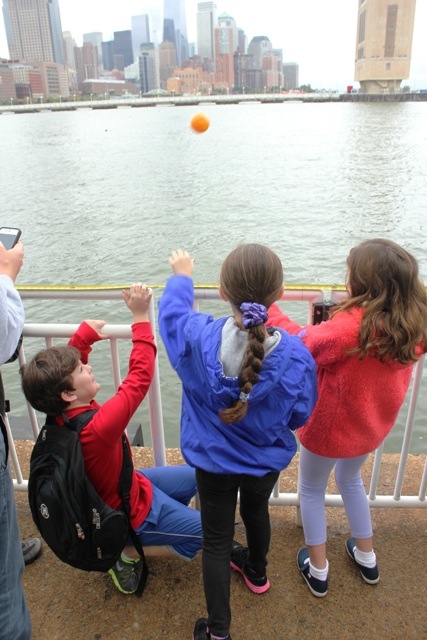 Location: Pier 40 Hudson River  (also called North River)Area: Large urban pier with many sports facilities: athletic fields, kayaking and boathouse, seasonal moorings available, parking, fishing on the pier, benches & picnic tables for the public Surrounding Land Use: 100% Urban Industrial -  parking lot – area used for picnics, boating, fishing Sampling Site: Banks altered; concrete & wood pilings, pier extends into river/cement bulkheadPlants in area: None visibleNOTE: This highly urban site is just west of the busy Westside Highway – it is the largest pier in Hudson River Park (with a 14 acre footprint); Pier 40 is used for recreation; school groups use the athletic fields; there are 3 public boathouses; there are many people by on the river’s edge: jogging, bike riding, walking. ITEMTimeTimeReading FReading CCommentsPhysicalAir TemperatureN/RN/RWind SpeedTimeTimeBeaufort Chart 11:15 AM11:15 AM#1SouthCloud CoverOvercast @ 1:30 PMOvercast @ 1:30 PMOvercast @ 1:30 PMOvercast @ 1:30 PMOvercast @ 1:30 PMWeather todayVery light rain in the AMVery light rain in the AMVery light rain in the AMVery light rain in the AMVery light rain in the AMWeather recentlyRain Rain Rain Rain Rain Waterslightly choppyslightly choppyslightly choppyslightly choppyslightly choppyWater Temperature -4 feet of water11:04 AM11:16 AM11:30 AM11:40 AM11:58 AM12:13 PM50 F50 F50 F50 F50 F54 F50 F50 F50 F50 F50 F54 F10C 10C10C 10C10C 12CAverage – 50F                  10 °Ctaken ~400 ft. down the pier off the floating dockTurbidity (long site tube10:59 AM11:10 AM11:29 AM11:35 AM11:54 AM12:13 PM56 cm616056556056 cm6160565560Average 58 cmChlorophyllChemicalTIMETEMP.TEMP.PPM% SAT.DO:LaMotte Green Low Cost Water Monitoring Kit11:04 AM11:16 AM11:30 AM11:40 AM11:58 AM12:13 PM10C10C10C10C10C12C10C10C10C10C10C12C5.1 ppm5.5 ppm5.0 ppm5.0 ppm5.0 ppm5.0 ppm45%49%44%44%44%44%pH – color match LaMotte kit10:56 AM11:08 AM11:26 AM11:40 AM11:54 AM12:09 PM6.56.06.56.06.56.56.56.06.56.06.56.56.06.56.06.56.57.0Average 6.256.256.256.256.56.75Salinity – hydrometer - 10:56 AM11:08 AM11:26 AM11:40 AM11:54 AM12:09 PM 21 ppt2320222021 21 ppt2320222021 22 ppt2222202020Average 21.5 ppt22.521212020.5Vertebrate CatchNumber CaughtSpeciesSpeciesSizeMinnow trapsUnable to do fishTidesCurrentsBoat Traffic – None close enough for namesPleasure boats (sailboats and small motor boats), Transit boats (commuter ferry)Working boats (tugs and police)Pleasure boats (sailboats and small motor boats), Transit boats (commuter ferry)Working boats (tugs and police)Pleasure boats (sailboats and small motor boats), Transit boats (commuter ferry)Working boats (tugs and police)Pleasure boats (sailboats and small motor boats), Transit boats (commuter ferry)Working boats (tugs and police)Pleasure boats (sailboats and small motor boats), Transit boats (commuter ferry)Working boats (tugs and police)Other ObservationsSeagullspigeonspigeons